 МБОУ «Борецкая СОШ»Старшая дошкольная группаПРОЕКТ «КОСМОС»Подготовил воспитательАкатова Т.А.2016 г. БорецВид проекта: информационно – творческий.Продолжительность: краткосрочный.Участники: дети старшей группы, воспитатели, родители.Актуальность: “Человечество не останется вечно на земле, но, в погоне за светом и пространством, сначала робко проникнет за пределы атмосферы, а затем завоюет себе все околосолнечное пространство”К. Циолковский Цель: Расширять и систематизировать знания детей о космосе. Задачи:       • Систематизировать детские представления о Вселенной, Солнечной системе и ее планетах;       • расширить знания детей о государственных праздниках, познакомить их со знаменательными датами, важными для нашей страны (55-летием первого полета в космос);       • формировать понятие о себе, как о жителе планеты Земля;       • развитие познавательных и интеллектуальных способностей детей, их творческого потенциала;       • воспитание чувства гордости за достижения отечественных ученых и космонавтов;       • воспитание коммуникативных навыков, дружеских взаимоотношений. Предполагаемый результат:Ребёнок:   • Сформированность у детей элементарных знаний по теме «Космос».   • Сформированность нравственно-патриотических чувств в процессе реализации проекта.   • Заинтересованность детей темой о космосе, проявление их познавательной активности: вместе с родителями находят информацию по теме, рассказывают и делятся своими знаниями с другими детьми в детском саду.    • Инициативное конструирование детьми из строительного материала, конструктора ракет по своему представлению, проявление творчества и детальности в работе.Подготовительный этапсоставление плана совместной работы с детьми;подбор материала и оборудования для НОД, бесед, игр с детьми;беседа с родителями о необходимом участии их в проекте, о серьёзном отношении к воспитательно-образовательному процессу в ДОУ.Подбор литературы о космосе, фотографий, плакатов.Чтение с детьми произведения Н.Носова «Незнайка на луне». Просмотр иллюстраций, презентаций и энциклопедий по теме “Космос”.План работы с детьми по осуществлению проектаПродукт проектной деятельности:  Самодельная книга «Планеты космоса».Поделки и рисунки для участия в районном конкурсе.Тематическая выставка «Наша Родина в космосе».Результаты проектной деятельности:в результате проекта у детей пополнились, систематизировались знания и представления о космосе.большинство родителей приняли активное участие в реализации проекта.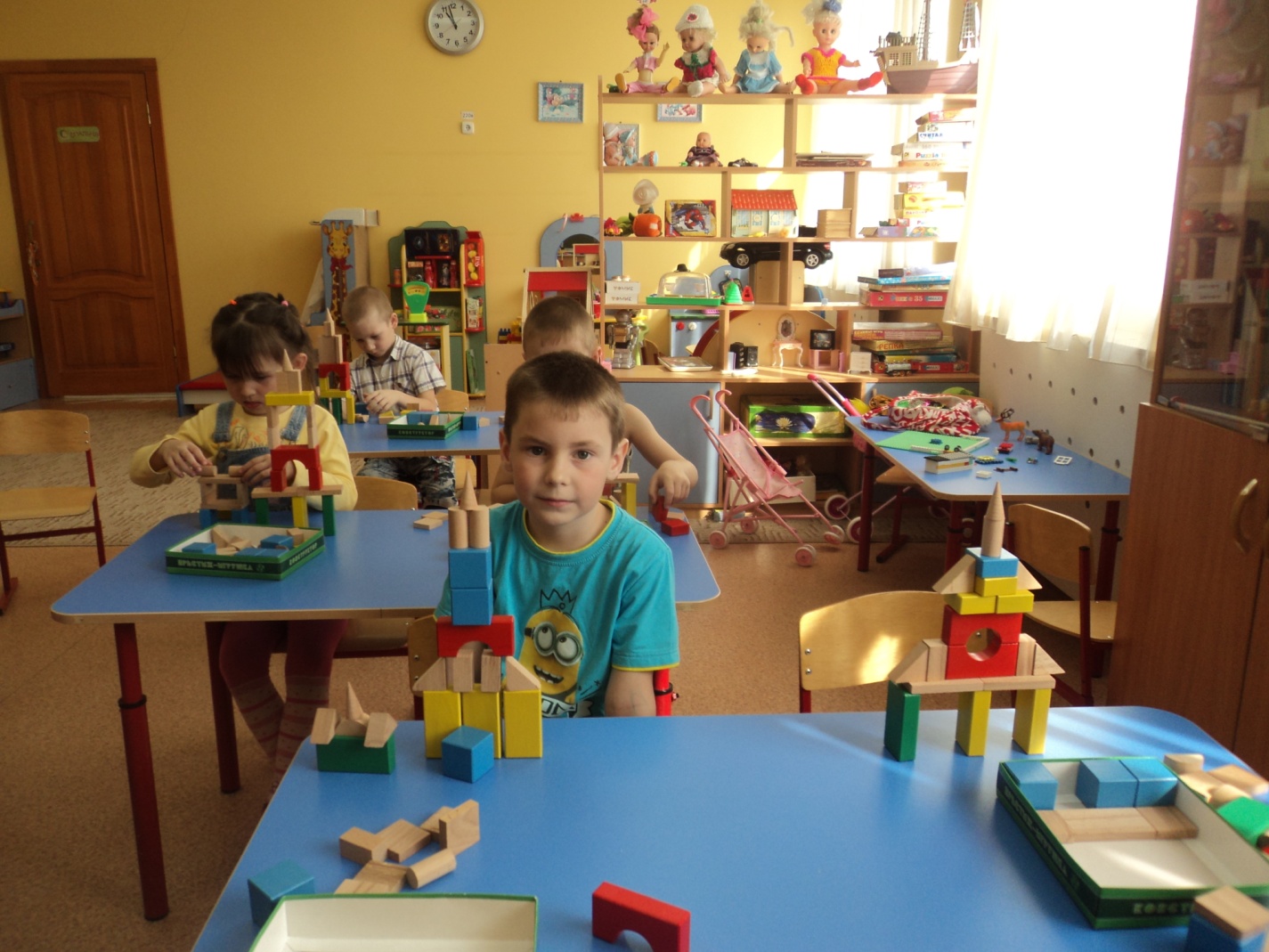 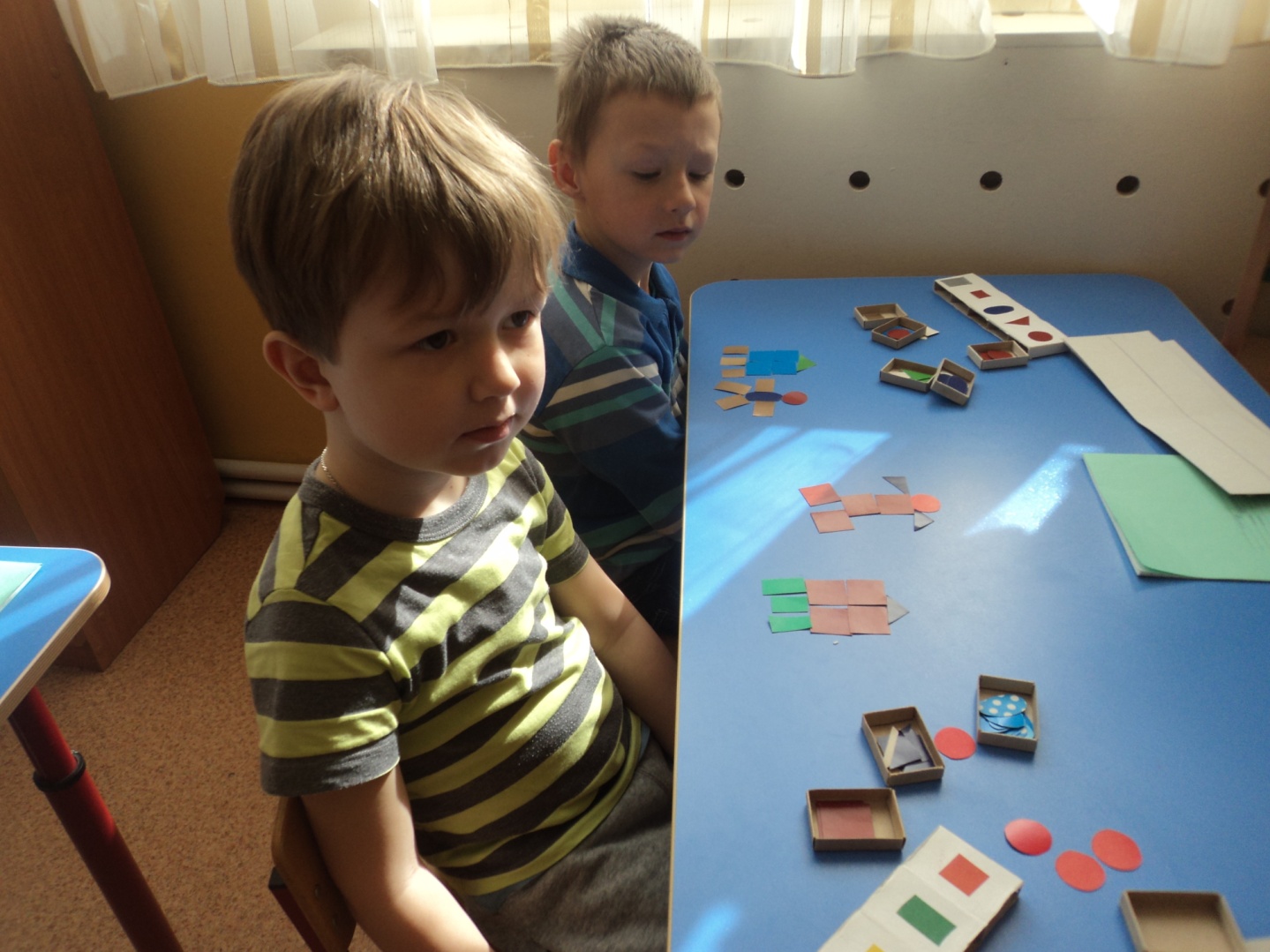 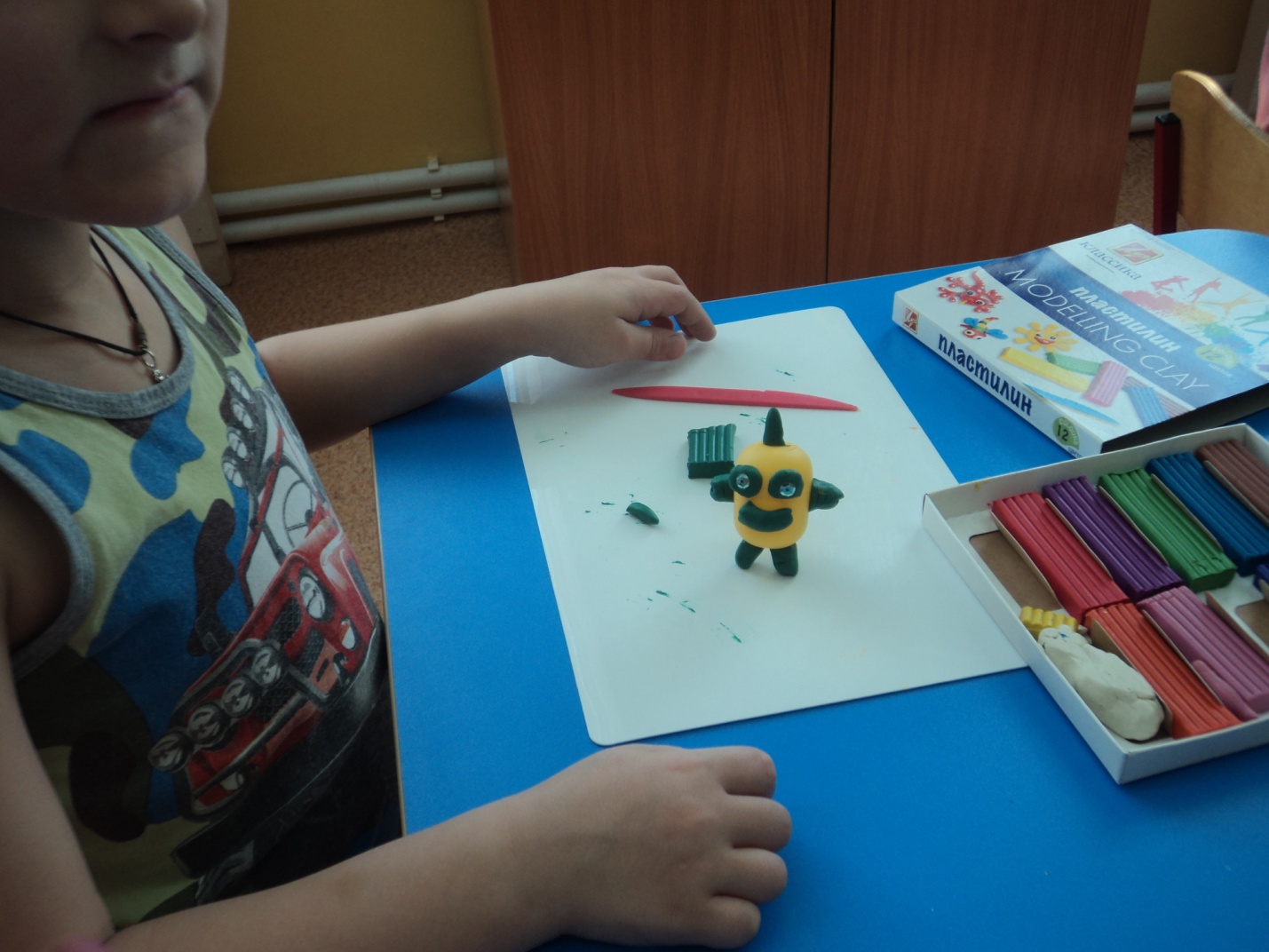 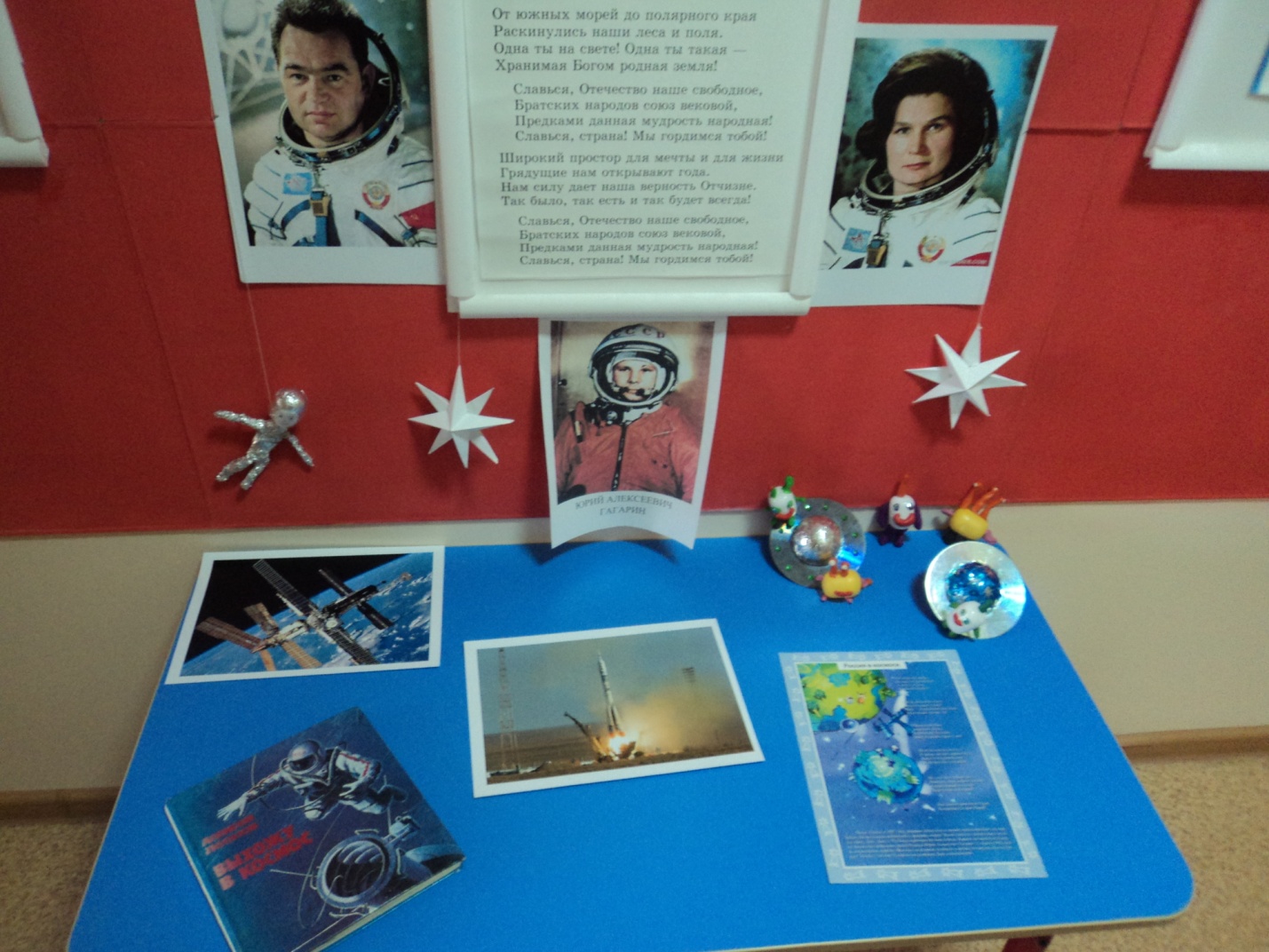 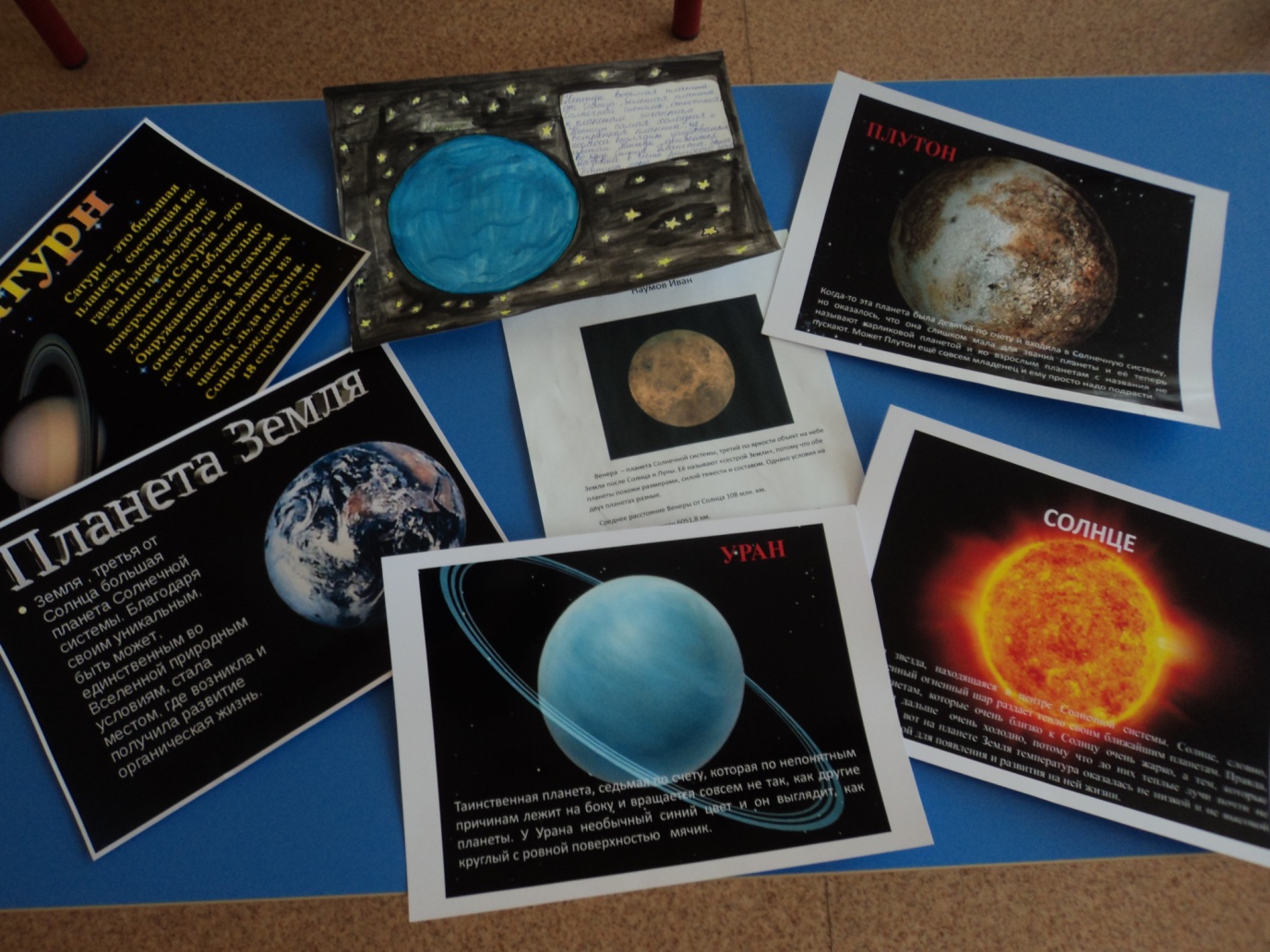 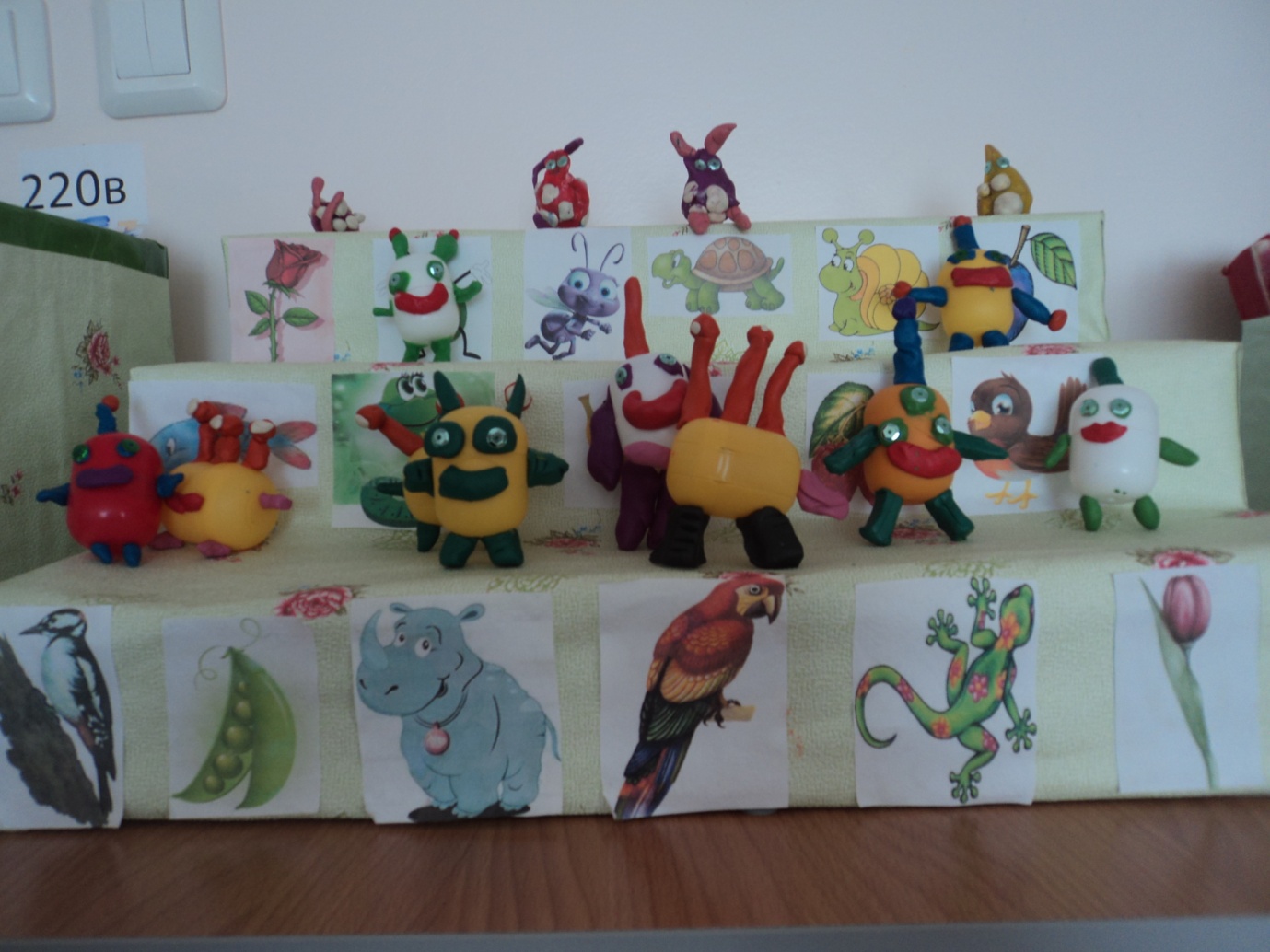 Образовательные областиФормы работы с детьмиПознавательное развитиеОзнакомление с окружающим:«Космос»«Планеты»Конструирование:«Ракета» (кубики)«Космодром»Наблюдения:Наблюдение за солнцем.Речевое развитиеРассматривание иллюстраций о  космосе и космонавтах.Чтение художественной литературы:Н. Носов «Незнайка на Луне»Социально – коммуникативноеразвитиеБеседа: «Дорога к звездам»«Каким должен быть космонавт»Художественно-эстетическое развитиеРисование:«Космонавт в космосе»«Планеты»Рисунки  для участия в конкурсеЛепка:«Неизвестные человечки»Совместная работа:«Неизвестная планета»Физическое развитиеПодвижные игры:«Ждут нас быстрые ракеты»